Elementary rules of differentiationUnless otherwise stated, all functions will be functions from R to R, although more generally, the formulae below make sense wherever they are well defined.Differentiation is linearMain article: Linearity of differentiationFor any functions f and g and any real numbers a and b.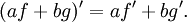 In other words, the derivative of the function h(x) = a f(x) + b g(x) with respect to x is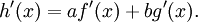 In Leibniz's notation this is written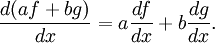 Special cases include:The constant multiple rule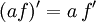 The sum rule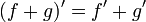 The subtraction rule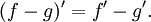 The product or Leibniz ruleMain article: Product ruleFor any of the functions f and g,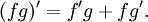 In other words, the derivative of the function h(x) = f(x) * g(x) with respect to x is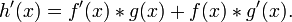 In Leibniz's notation this is written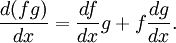 The chain ruleMain article: Chain ruleThis is a rule for computing the derivative of a function of a function, i.e., of the composite of two functions f and g: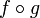 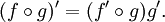 In other words, the derivative of the function h(x) = f(g(x)) with respect to x is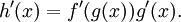 In Leibniz's notation this is written (suggestively) as: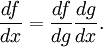 The polynomial or elementary power ruleMain article: Calculus with polynomialsIf f(x) = xn, for some natural number n (including zero) then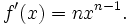 Special cases include:Constant rule: if f is the constant function f(x) = c, for any number c, then for all x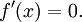 The derivative of a linear function is constant: if f(x) = ax (or more generally, in view of the constant rule, if f(x)=ax+b ), then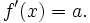 Combining this rule with the linearity of the derivative permits the computation of the derivative of any polynomial.The reciprocal ruleMain article: Reciprocal ruleFor any (nonvanishing) function f, the derivative of the function 1/f (equal at x to 1/f(x)) is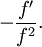 In other words, the derivative of h(x) = 1/f(x) is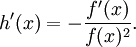 In Leibniz's notation, this is written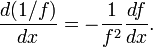 The inverse function ruleMain article: inverse functions and differentiationThis should not be confused with the reciprocal rule: the reciprocal 1/x of a nonzero real number x is its inverse with respect to multiplication, whereas the inverse of a function is its inverse with respect to function composition.If the function f has an inverse g = f−1 (so that g(f(x)) = x and f(g(y)) = y) then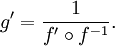 In Leibniz notation, this is written (suggestively) as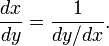 Further rules of differentiationThe quotient ruleMain article: Quotient ruleIf f and g are functions, then:wherever g is nonzero.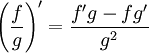 This can be derived from reciprocal rule and the product rule. Conversely (using the constant rule) the reciprocal rule is the special case f(x) = 1.Generalized power ruleMain article: Power rulesThe elementary power rule generalizes considerably. First, if x is positive, it holds when n is any real number. The reciprocal rule is then the special case n = -1 (although care must then be taken to avoid confusion with the inverse rule).The most general power rule is the functional power rule: for any functions f and g,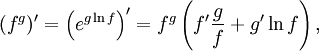 wherever both sides are well defined.Logarithmic derivativesThe logarithmic derivative is another way of stating the rule for differentiating the logarithm of a function (using the chain rule):wherever f is positive.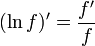 Derivatives of exponential and logarithmic functions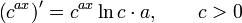 note that the equation above is true for all c, but the derivative for c < 0 yields a complex number.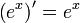 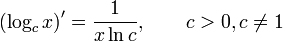 the equation above is also true for all c but yields a complex number.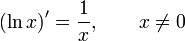 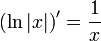 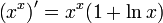 The derivative of the natural logarithm with a generalised functional argument f(x) is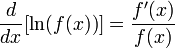 By applying the change-of-base rule, the derivative for other bases is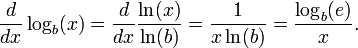 Derivatives of trigonometric functionsFor more details on this topic, see Differentiation of trigonometric functions.Derivatives of hyperbolic functionsDerivatives of special functionsNth DerivativesThe following formulae can be obtained empirically by repeated differentiation and taking notice of patterns; either by hand or computed by a CAS (Computer Algebra System).[1] Below y is the dependent variable, x is the independent variable, real number constants are A, B, N, r, real integers are n and j, F(x) is a continuously differentiable function (the nth derivative exists), and i is the imaginary unit .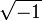 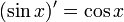 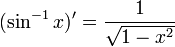 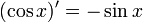 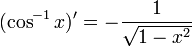 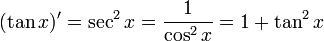 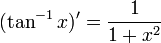 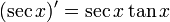 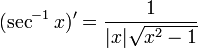 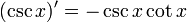 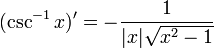 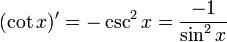 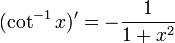 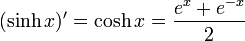 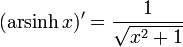 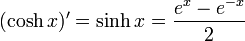 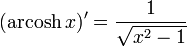 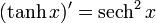 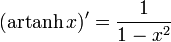 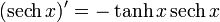 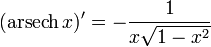 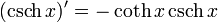 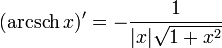 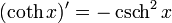 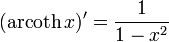 Gamma function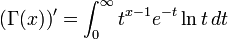 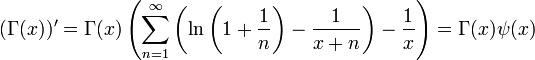 Riemann Zeta function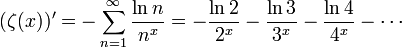 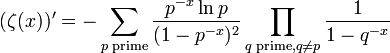 Functionnth Derivative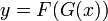 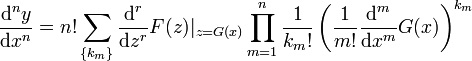 where 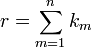 and the set consists of all non-negative integer solutions of the Diophantine equation 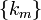 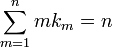 See: Expansions for nearly Gaussian distributions by S. Blinnikov and R. Moessner [2]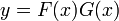 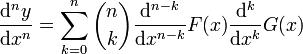 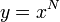 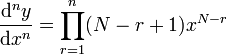 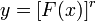 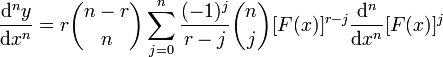 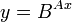 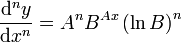 For the case of (the exponential function),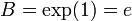 the above reduces to: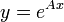 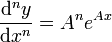 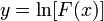 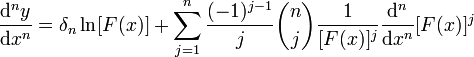 where is the Kronecker delta.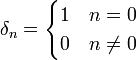 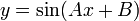 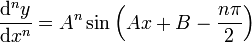 Expanding this by the sine addition formula yields a more clear form to use: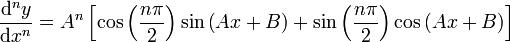 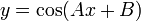 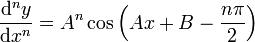 Expanding by the cosine addition formula: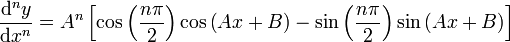 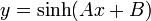 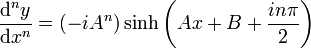 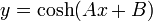 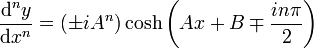 